Student Details 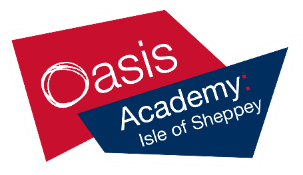                      First Name							Last Name[____________________________________________________]         [_______________________________________________]                                 Teacher’s Name[_________________________________________________]         HOME LEARNING PACKTERM 5YEAR 10HIGHERLearning Objective: To be able to multiply decimalsName: Learning Objective: To be able to multiply decimalsDate: Do NOW Activity: 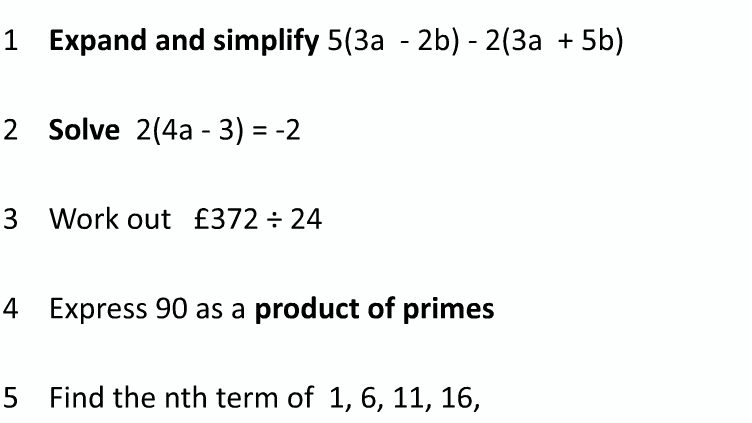 Do NOW Activity: Do NOW Activity: Do NOW Activity: PRIOR KNOWLEDGE CHECK: 1. I am able to multiply integersPRIOR KNOWLEDGE CHECK: 1. I am able to multiply integersPRIOR KNOWLEDGE CHECK: 1. I am able to multiply integersPRIOR KNOWLEDGE CHECK: 1. I am able to multiply integersTHE MAIN EVENT THE MAIN EVENT THE MAIN EVENT THE MAIN EVENT WORKED EXAMPLE #1: 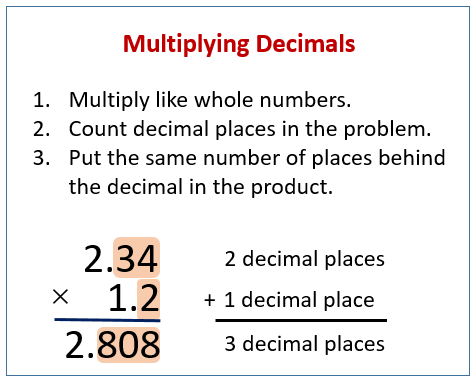 WORKED EXAMPLE #1: WORKED EXAMPLE #1: WORKED EXAMPLE #1: PRACTICE #1:  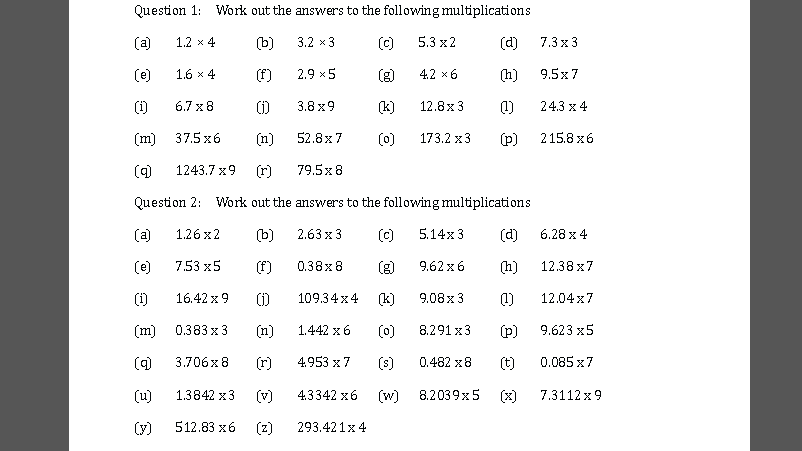 PRACTICE #1:  PRACTICE #1:  PRACTICE #1:  WORKED EXAMPLE #2:  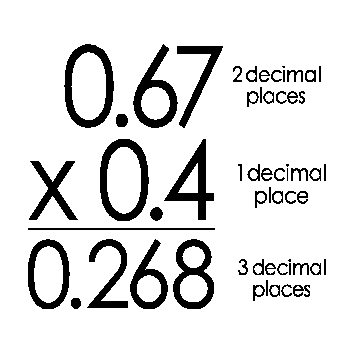 WORKED EXAMPLE #2:  WORKED EXAMPLE #2:  WORKED EXAMPLE #2:  PRACTICE #2: 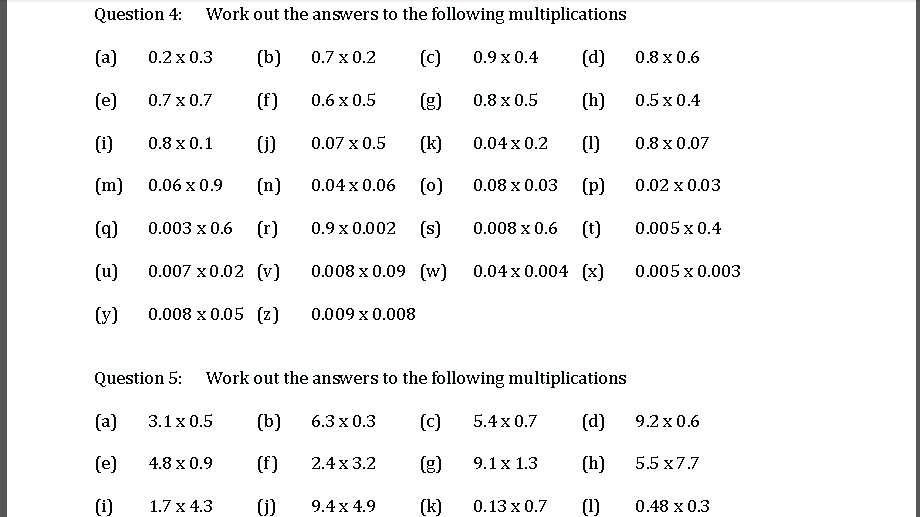 PRACTICE #2: PRACTICE #2: PRACTICE #2: PRACTICE #3:  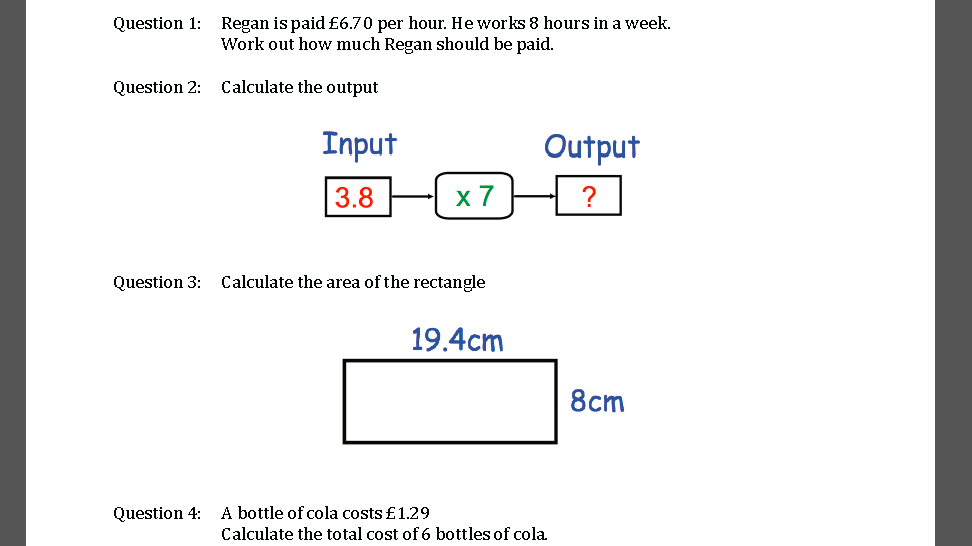 PRACTICE #3:  PRACTICE #3:  PRACTICE #3:  Learning Objective: To be able to divide decimalsName: Learning Objective: To be able to divide decimalsDate: Do NOW Activity: 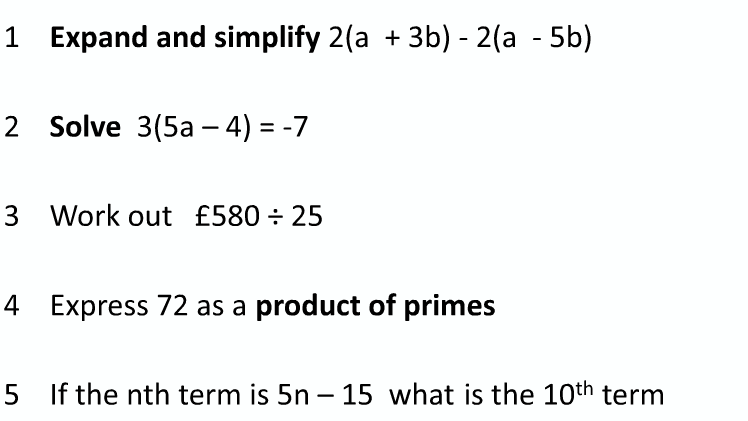 Do NOW Activity: Do NOW Activity: Do NOW Activity: PRIOR KNOWLEDGE CHECK: 1. I am able to divide integers PRIOR KNOWLEDGE CHECK: 1. I am able to divide integers PRIOR KNOWLEDGE CHECK: 1. I am able to divide integers PRIOR KNOWLEDGE CHECK: 1. I am able to divide integers THE MAIN EVENT THE MAIN EVENT THE MAIN EVENT THE MAIN EVENT WORKED EXAMPLE #1: 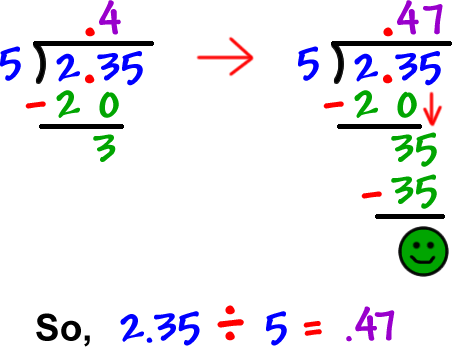 WORKED EXAMPLE #1: WORKED EXAMPLE #1: WORKED EXAMPLE #1: PRACTICE #1:  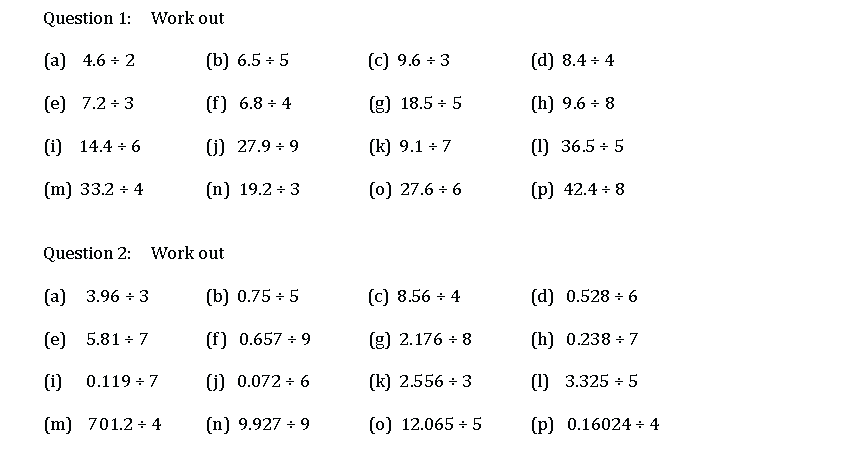 PRACTICE #1:  PRACTICE #1:  PRACTICE #1:  WORKED EXAMPLE #2:  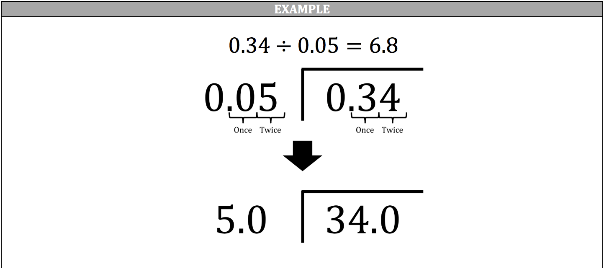 WORKED EXAMPLE #2:  WORKED EXAMPLE #2:  WORKED EXAMPLE #2:  PRACTICE #2: 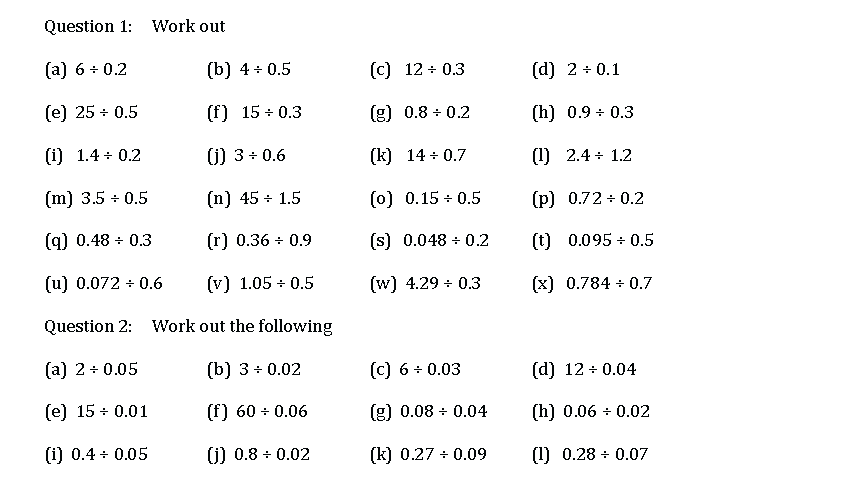 PRACTICE #2: PRACTICE #2: PRACTICE #2: PRACTICE #3:  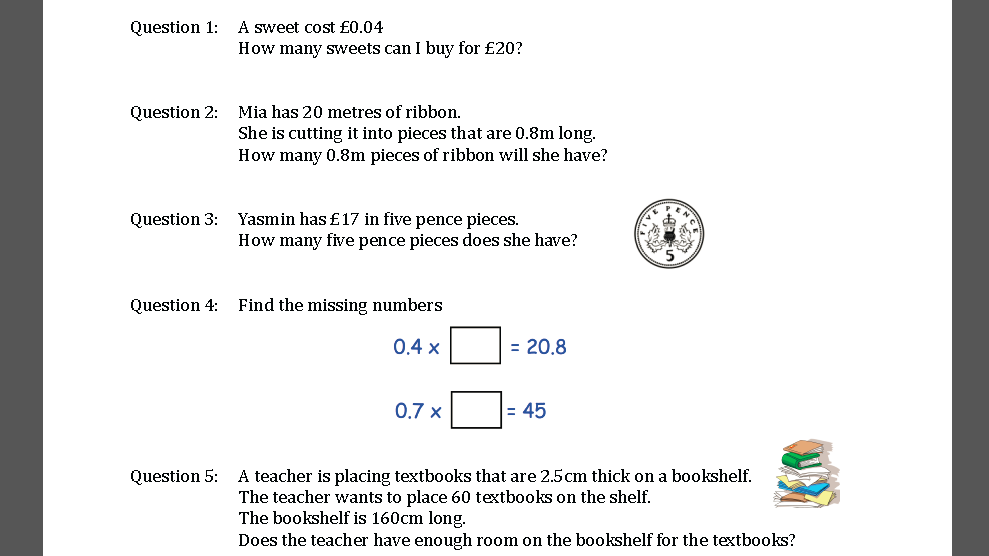 PRACTICE #3:  PRACTICE #3:  PRACTICE #3:  Learning Objective: To be able to estimate answers to calculations that involve decimalsName: Learning Objective: To be able to estimate answers to calculations that involve decimalsDate: Do NOW Activity: 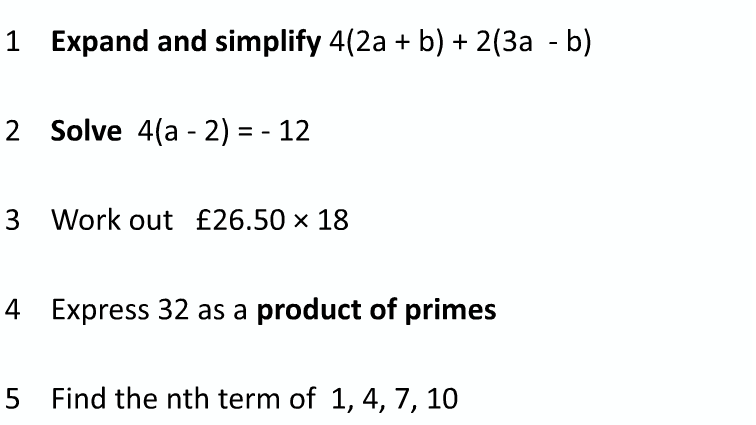 Do NOW Activity: Do NOW Activity: Do NOW Activity: PRIOR KNOWLEDGE CHECK: 1. I am able to round values to one significant figurePRIOR KNOWLEDGE CHECK: 1. I am able to round values to one significant figurePRIOR KNOWLEDGE CHECK: 1. I am able to round values to one significant figurePRIOR KNOWLEDGE CHECK: 1. I am able to round values to one significant figureTHE MAIN EVENT THE MAIN EVENT THE MAIN EVENT THE MAIN EVENT WORKED EXAMPLE #1: 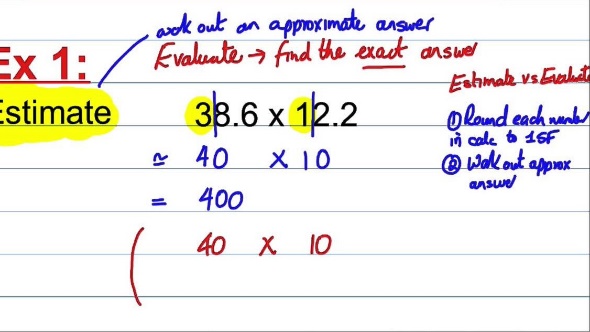 WORKED EXAMPLE #1: WORKED EXAMPLE #1: WORKED EXAMPLE #1: PRACTICE #1:  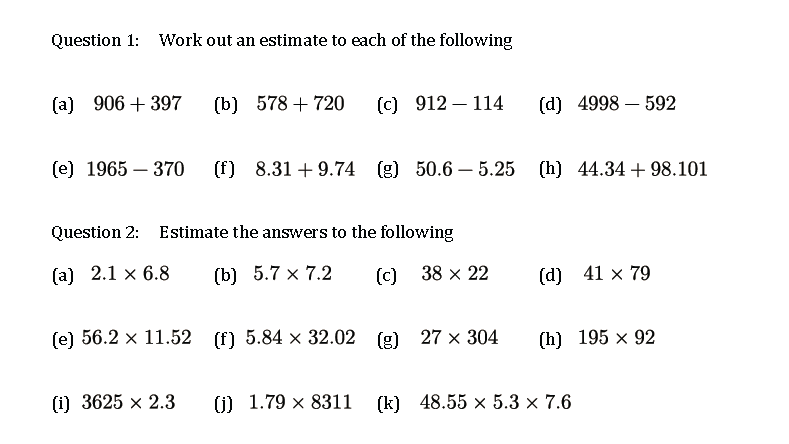 PRACTICE #1:  PRACTICE #1:  PRACTICE #1:  WORKED EXAMPLE #2:  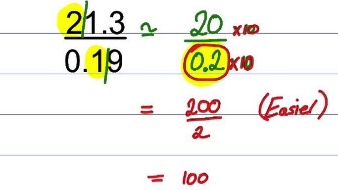 WORKED EXAMPLE #2:  WORKED EXAMPLE #2:  WORKED EXAMPLE #2:  PRACTICE #2: 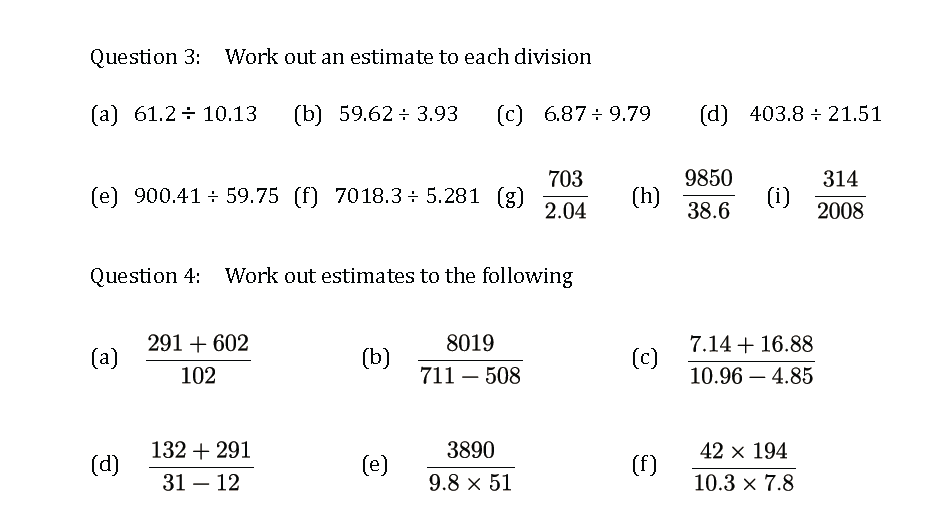 PRACTICE #2: PRACTICE #2: PRACTICE #2: PRACTICE #3:  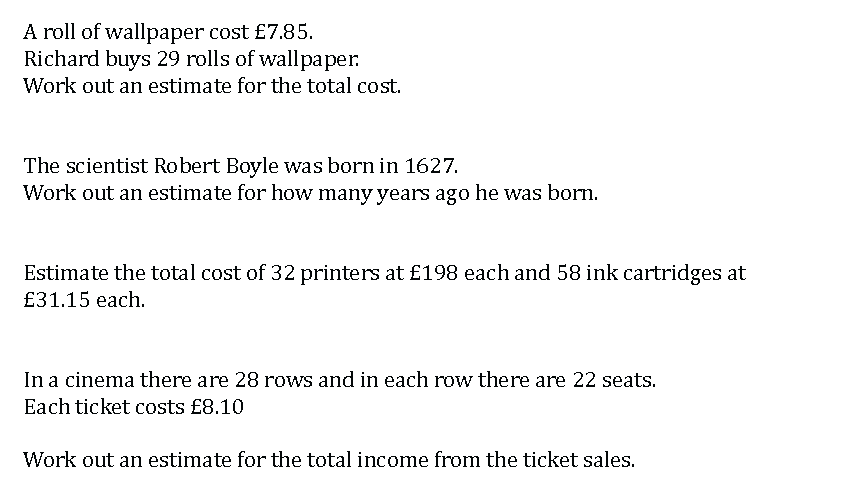 PRACTICE #3:  PRACTICE #3:  PRACTICE #3:  Learning Objective: To be able to convert recurring decimals to fractionsName: Learning Objective: To be able to convert recurring decimals to fractionsDate: Do NOW Activity: 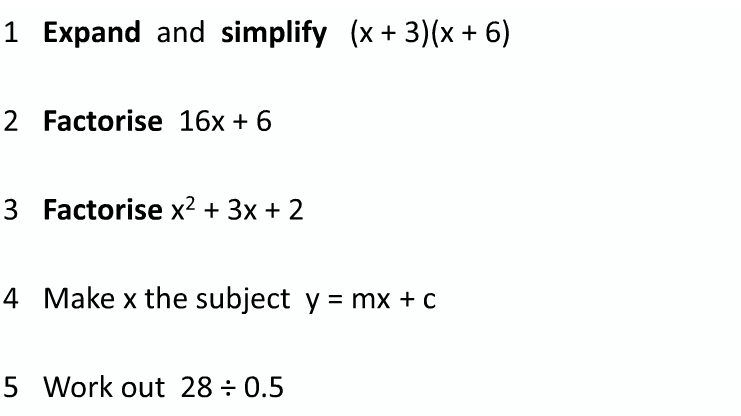 Do NOW Activity: Do NOW Activity: Do NOW Activity: PRIOR KNOWLEDGE CHECK: 1. I am able to find the HCF of two numbersPRIOR KNOWLEDGE CHECK: 1. I am able to find the HCF of two numbersPRIOR KNOWLEDGE CHECK: 1. I am able to find the HCF of two numbersPRIOR KNOWLEDGE CHECK: 1. I am able to find the HCF of two numbersTHE MAIN EVENT THE MAIN EVENT THE MAIN EVENT THE MAIN EVENT WORKED EXAMPLE #1: Q1 Use method shown previously i.e. 1/3  would be 1 3Q2 0.44444… = 4/9          0.525252… = 52/99WORKED EXAMPLE #1: Q1 Use method shown previously i.e. 1/3  would be 1 3Q2 0.44444… = 4/9          0.525252… = 52/99WORKED EXAMPLE #1: Q1 Use method shown previously i.e. 1/3  would be 1 3Q2 0.44444… = 4/9          0.525252… = 52/99WORKED EXAMPLE #1: Q1 Use method shown previously i.e. 1/3  would be 1 3Q2 0.44444… = 4/9          0.525252… = 52/99PRACTICE #1:  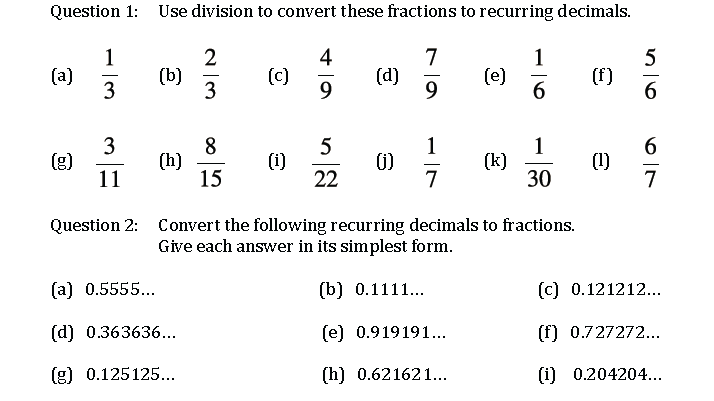 PRACTICE #1:  PRACTICE #1:  PRACTICE #1:  WORKED EXAMPLE #2:  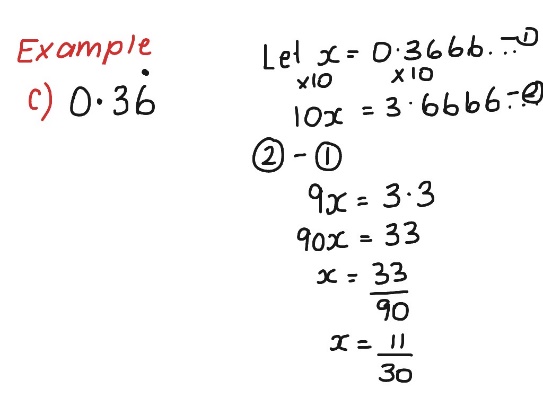 WORKED EXAMPLE #2:  WORKED EXAMPLE #2:  WORKED EXAMPLE #2:  PRACTICE #2: 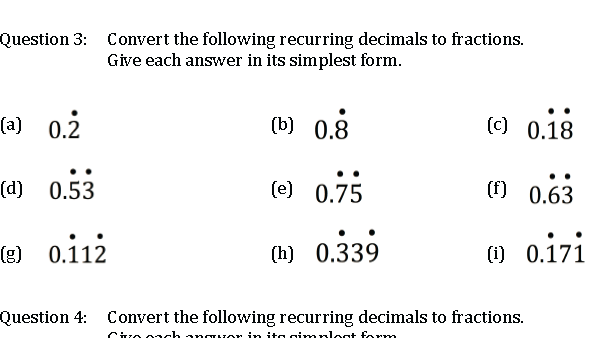 PRACTICE #2: PRACTICE #2: PRACTICE #2: PRACTICE #3:  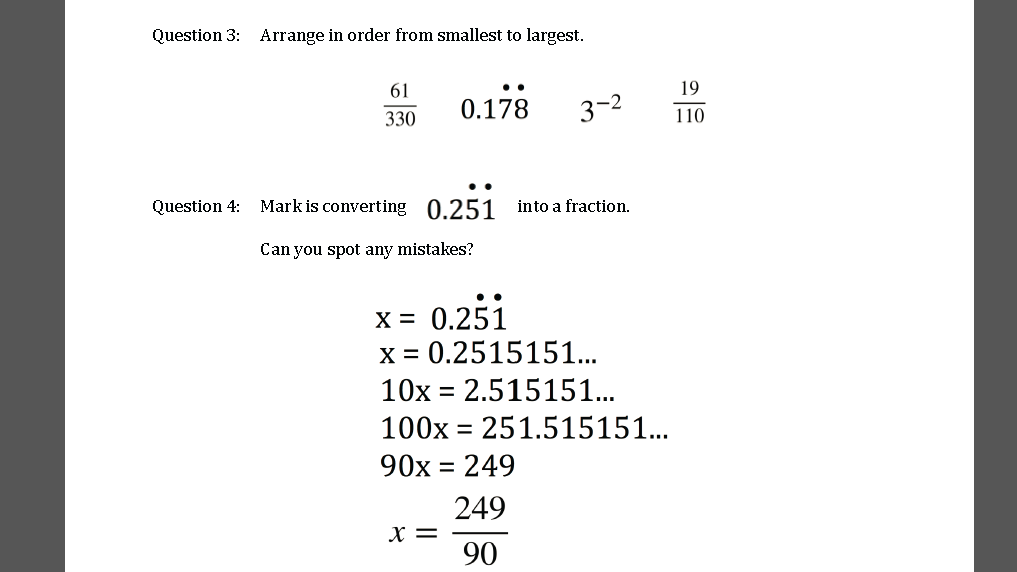 PRACTICE #3:  PRACTICE #3:  PRACTICE #3:  